New York City TourShopping & SightseeingApril 22, 2017 (Saturday)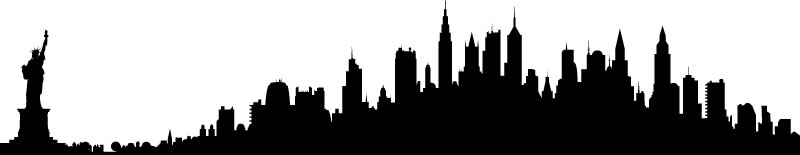 A chance for you to get away to the Big Apple! Here you can enjoy world class shopping, spend the day sightseeing, or visit New York’s famous museums. From the world’s largest department stores to the finest museums and Broadway, NYC has it all!YOUR TOUR ITINERARY 7:00 AM:  Depart from the Sturbridge Town Hall Parking Lot on your luxury AC/DVD/WiFi Lizak charter bus. A coffee stop (on your own) will be made along the way. For your convenience, a map of NYC illustrating points of interest will be provided for all.NYC Arrival: Upon arrival in New York, you’re on your own to enjoy the ‘Big Apple’. Visit one of Broadway’s exciting shows, attend one of New York’s world famous museums, such as the Metropolitan Museum of Art, or enjoy shopping and sightseeing on Fifth Avenue. Departure: You’ll depart for home at 6:30 PM, arriving back at approximately 10:00 PM after a delightful New York City trip.